Trascribir a manuscrita.    Lola y Lula 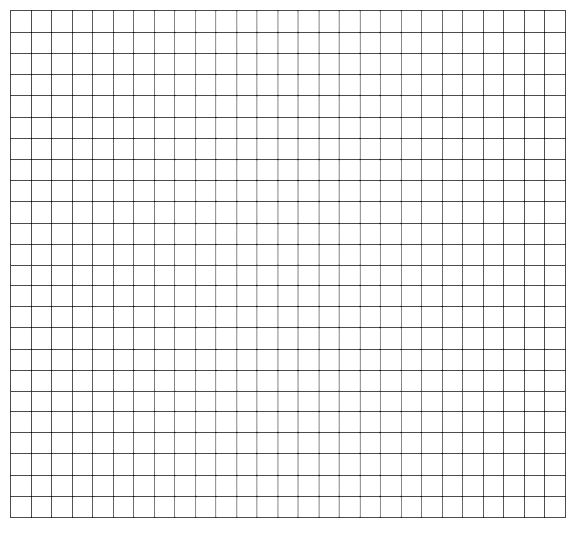   Lolo y yo  Lalo y Lila 